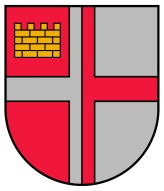 Ikšķiles novada pašvaldībaPeldu iela 22, Ikšķile, Ikšķiles nov., LV 5052,reģ.Nr.90000013714, tālr.65030202, fakss 65055457,e-pasts:dome@ikskile.lvIkšķilēAPSTIPRINĀTIar Ikšķiles novada pašvaldības domes2017.gada 20.decembra lēmumu Nr.9, prot. Nr.10Precizēti ar Ikšķiles novada pašvaldības domes2018. gada 28. februāra lēmumu Nr.8; prot. Nr.3Precizēti ar Ikšķiles novada pašvaldības domes2018. gada 30. maija lēmumu Nr.8; prot. Nr.6Ikšķiles novada pašvaldības domes 2017.gada 20.decembra saistošie noteikumi Nr.20/2017“Kārtība kā tiek turēti mājas (istabas) dzīvnieki Ikšķiles novada administratīvajā teritorijā”Izdoti saskaņā ar Dzīvnieku aizsardzības likuma 8.panta trešo daļu, Ministru kabineta 2011.gada 21.jūnija noteikumu Nr.491 „Mājas (istabas) dzīvnieku reģistrācijas kārtība” 3.punktu, Ministru kabineta 2006.gada4.aprīļa noteikumu Nr.266 „Labturības prasības mājas (istabas) dzīvnieku turēšanai, tirdzniecībai un demonstrēšanai publiskās izstādēs, kā arī suņa apmācībai” 13.punktuI. Vispārīgie jautājumiSaistošie noteikumi (turpmāk – noteikumi) nosaka mājas (istabas) dzīvnieku turēšanas un reģistrācijas kārtību, kā arī kārtību, kā izķer klaiņojošos dzīvniekus Ikšķiles novada administratīvajā teritorijā. Noteikumu mērķis ir nodrošināt normatīvajos aktos noteikto pašvaldības autonomo funkciju un uzdevumu izpildi.Ar mājas (istabas) dzīvniekiem šajos noteikumos saprotami suņi, kaķi un mājas (istabas) seski (turpmāk – dzīvnieki). Noteikumu nosacījumu un citos normatīvajos aktos noteikto dzīvnieka īpašnieka un dzīvnieka turētāja pienākumu izpildes kontroli un uzraudzību veic Reģionālās pašvaldības policijas Ikšķiles nodaļa (turpmāk – pašvaldības policija). Pašvaldības policija informē noklīdušā dzīvnieka īpašnieku, ja īpašnieks ir identificējams.Ikvienai personai ir pienākums nekavējoties ziņot pašvaldības policijai par gadījumiem, kad netiek ievērotas šo noteikumu prasības, t.sk., arī par noklīdušiem, klaiņojošiem, bezpalīdzības stāvoklī esošiem, ievainotiem vai mirušiem dzīvniekiem, vai par aizdomām uz dzīvnieka saslimšanu ar trakumsērgu.Ikšķiles novada administratīvajā teritorijā - pilsētā vai lauku apdzīvotā vietā ir atļauts dzīvojamo māju tuvumā turēt sterilizētu bezsaimnieka kaķi, ja dzīvojamo māju īpašnieki nodrošina tā labturību un apzīmēšanu.II. Dzīvnieku reģistrācijas kārtībaDzīvnieka, kas ir apzīmēts ar pasīvu lasāmrežīma radiofrekvences identifikācijas ierīci, reģistrāciju valsts vienotās informācijas sistēmas “Lauksaimniecības datu centra informācijas sistēma” mājas (istabas) dzīvnieku reģistra datubāzē Ikšķiles novada pašvaldība nodrošina pašvaldības klientu apkalpošanas vietās, kur dzīvnieka īpašniekam vienlaicīgi iespējams apmaksāt ar dzīvnieka reģistrāciju saistīto valsts nodevu. Ikšķiles novada administratīvajā teritorijā turētos dzīvniekus papildus reģistrēšanai šo noteikumu 8.punktā minētajā datu bāzē to īpašniekiem ir iespējams reģistrēt pašvaldības dzīvnieku uzskaites reģistrā (turpmāk – pašvaldības reģistrs). Reģistrācija pašvaldības reģistrā tiek veikta bez maksas. Reģistrējot dzīvnieku pašvaldības reģistrā, īpašnieks pašvaldības darbiniekam uzrāda personu apliecinošu dokumentu un sniedz reģistrācijai nepieciešamo informāciju. Pašvaldības reģistrā tiek iekļauta šāda informācija:īpašnieka vārds, uzvārds un personas kods, juridiskai personai – nosaukums un reģistrācijas numurs; īpašnieka kontaktinformācija – tālruņa numurs vai e-pasta adrese;dzīvnieka reģistrācijas numurs;nekustamā īpašuma adrese, kurā dzīvnieks tiek turēts;informācija par dzīvnieku (t.sk. tā vārds, suga, šķirne, vecums).Pēc reģistrēšanas pašvaldības reģistrā īpašniekam bez maksas tiek izsniegts dzīvnieka identifikācijas žetons. Uz žetona ir norādīts administratīvās teritorijas nosaukums –“Ikšķiles novads”, dzīvnieka reģistrācijas numurs un pašvaldības policijas tālruņa numurs. Īpašniekam, kura dzīvnieks pirms šo noteikumu spēkā stāšanās ir reģistrēts Ikšķiles novada pašvaldības SIA “Ikšķiles māja”, reģistrācijas Nr. 40103416198, (turpmāk – SIA “Ikšķiles māja”) uzturētajā dzīvnieku reģistrā, ir iespējams apmainīt iepriekš izsniegto dzīvnieka reģistrēšanas žetonu pret noteikumu 12.punktā noteikto identifikācijas žetonu, aktualizējot pašvaldības reģistrā iekļaujamo informāciju. Identifikācijas žetona maiņu īpašnieks veic pašvaldības klientu apkalpošanas vietās, uzrādot personu apliecinošu dokumentu.III. Dzīvnieku īpašnieku pienākumiPapildus citos normatīvajos aktos noteiktajām dzīvnieku turēšanas prasībām, dzīvnieka īpašniekam ir pienākums: pēc pašvaldības policijas darbinieka pieprasījuma uzrādīt dzīvnieka vakcinēšanu apliecinošu dokumentu un nodrošināt iespēju pārbaudīt dzīvnieka mikroshēmas datus; nekavējoties informēt pašvaldības policiju, ja dzīvnieks ir pazudis;apmaksāt visas ar dzīvnieka apbedīšanu vai kremēšanu saistītās izmaksas.Šo noteikumu 14.1. un 14.2.apakšpunktā minētie pienākumi ir arī dzīvnieka turētājam. Par noteikumu pārkāpšanu, atkarībā no pārkāpuma smaguma, var piemērot brīdinājumu vai naudas sodu – fiziskām personām līdz 350 euro, juridiskām personām līdz 1400 euro.IV. Kārtība, kādā dzīvnieki tiek izķerti, izmitināti un aprūpēti, un kā tiek apglabāti bezsaimnieku dzīvniekiIzķertie klaiņojošie, konfiscētie, ievainotie un bezpalīdzīgā stāvoklī esošie dzīvnieki tiek izmitināti dzīvnieku patversmē. Šajā punktā minētais ir attiecināms arī uz ievainotiem un bezpalīdzīgā stāvoklī esošiem savvaļas dzīvniekiem.Par Ikšķiles novada administratīvajā teritorijā klaiņojošo dzīvnieku izķeršanu, izmitināšanu, uzturēšanu, aprūpi un eitanāziju pašvaldība slēdz līgumu ar pakalpojumu sniedzēju. Par bezsaimnieku dzīvnieku mirstīgo atlieku nogādi uz dzīvnieku kapsētām vai kremēšanas vietām un to apglabāšanu vai kremēšanu, saskaņā ar normatīvo aktu prasībām, nodrošina SIA „Ikšķiles māja” vai tās izvēlēts pakalpojumu sniedzējs.Pašvaldības policija sniedz atbalstu 18. un 19.punktā norādītajam pakalpojumu sniedzējam, t.sk. informējot par 17. un 19.punktā minēto dzīvnieku vai to mirstīgo atlieku atrašanās vietu.V. Noslēguma jautājumsAr šo saistošo noteikumu spēkā stāšanās dienu spēku zaudē Ikšķiles novada pašvaldības domes 2010.gada 21.aprīļa saistošie noteikumi Nr. 15/2010 „Mājas (istabas) dzīvnieku turēšanas noteikumi Ikšķiles novadā”. Domes priekšsēdētājs							               I.Trapiņš Ikšķiles novada pašvaldības domes 2017.gada 20.decembra saistošo noteikumu Nr.20/2017“Kārtība kā tiek turēti mājas (istabas) dzīvnieki Ikšķiles novada administratīvajā teritorijā”Paskaidrojuma rakstsDomes priekšsēdētājs					Indulis TrapiņšPaskaidrojuma raksta sadaļasNorādāmā informācija1.Projekta nepieciešamības pamatojumsSaistošie noteikumi ir sagatavoti pamatojoties uz Dzīvnieku aizsardzības likuma 8.panta trešo daļu, Ministru kabineta 2011.gada 21.jūnija noteikumu Nr.491 „Mājas (istabas) dzīvnieku reģistrācijas kārtība” 3.punktu, Ministru kabineta 2006.gada4.aprīļa noteikumu Nr.266 „Labturības prasības mājas (istabas) dzīvnieku turēšanai, tirdzniecībai un demonstrēšanai publiskās izstādēs, kā arī suņa apmācībai” 13.punktu, kā arī precizēti saskaņā ar Vides aizsardzības un reģionālās attīstības ministrijas 2018. gada 9.marta vēstulē 1-18/2214 “Par saistošajiem noteikumiem Nr. 20/2017” norādīto.2.Īss projekta satura izklāsts2.1.Noteikumu mērķis ir nodrošināt normatīvajos aktos noteikto pašvaldības autonomo funkciju un uzdevumu izpildi. 2.2. Noteikumu mērķis ir arī sadarbība ar novadu iedzīvotājiem šo noteikumu izpildē, gan nosakot mājas dzīvnieku īpašniekiem to uzturēšanas pienākumu atbilstoši normatīvo aktu prasībām, gan arī pienākumu ziņot Reģionālajai pašvaldības policijai par noklīdušiem, klaiņojošiem, bezpalīdzības stāvoklī esošiem, ievainotiem vai mirušiem dzīvniekiem u.tml.3.Informācija par plānotā projekta ietekmi uz pašvaldības budžetuSaistošo noteikumu īstenošana neradīs būtisku ietekmi uz pašvaldības budžetu. Plānots, ka ar iedzīvotāju iesaisti tiek mazināts gadījumu skaits, kad dzīvnieki tie nogādāti patversmē, attiecīgi samazināsies arī pašvaldības izdevumi.4. Informācija par plānotā projekta ietekmi uz uzņēmējdarbības vidiSaistošie noteikumi attiecas uz visām juridiskām un fiziskām personām, kas ir dzīvnieku īpašnieki un dzīvnieku turētāji.5. Informācija par administratīvajām procedūrām5.1. Kontrolēt saistošo noteikumu izpildi un sastādīt administratīvā pārkāpuma protokolus ir tiesīga Reģionālā pašvaldības policija.5.2. Administratīvos pārkāpumus saskaņā ar administratīvajiem protokoliem izskata Ikšķiles novada pašvaldības Administratīvā komisija. Par noteikumu neievērošanu vainīgās personas var tikt sauktas pie administratīvās atbildības un tās var tikt sodītas ar naudas sodu.6. Informācija par konsultācijām ar privātpersonāmSaistošo noteikumu izstrādes procesā notikusi informācijas apmaiņa ar privātpersonām